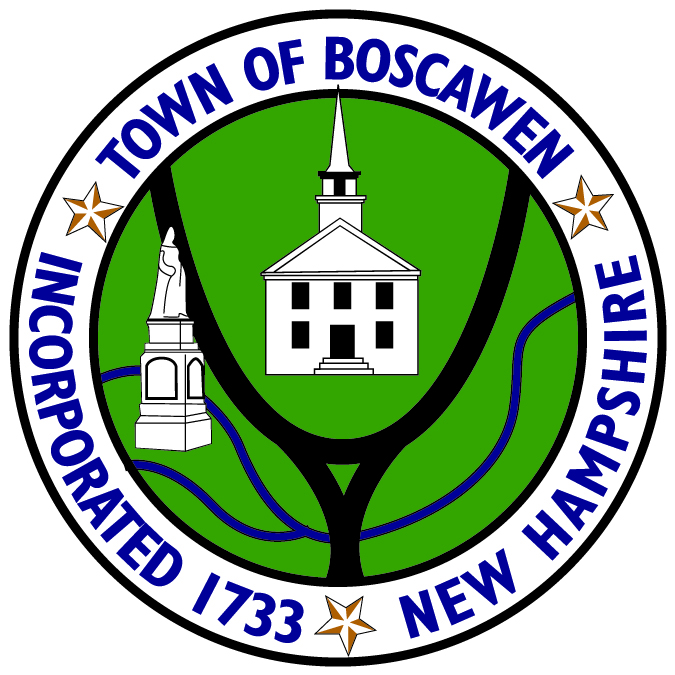 Old Home Day CommitteeMembersPolly DawsonPresidentRhoda BergeronMemberLyman CousensMemberSusan KilgusMemberKim KenneyMemberLaura LaneMemberBeverly LacoyMemberLori BernardMemberLorrie CareyEx-OfficioDanielle BoscoRecording SecretaryTown of Boscawen116 North Main Street, Boscawen, NH 03303 | Telephone: 603.753.9188  |  Fax: 603.753.9183Agenda March 16, 2020 at 6:00pmMunicipal Office Building4th Floor Meeting RoomThe Old Home Day Committee Meeting scheduled for March 16, 2020 has been canceled.Next Meeting: April 20, 2020 at 6:30pm